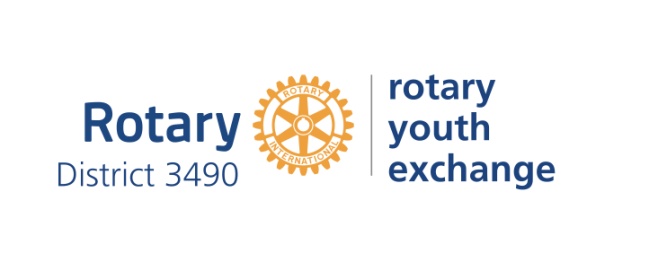 Subject: Students under parents’ custody				Date: ___________ We the parents of STUDENT, __________________, Rotary Exchange student from ___________, sponsored by the (sending) ________ Rotary Club for the 2016-2017 exchange year, request for him/her to travel with ______________________________. We understand that during the time he/she is under the custody of _____________ all Rotary International and Rotary Districts 3490, host club and host family’s support, protection and oversight will cease.  During the time of travel our son/daughter would be under our sole responsibility, exempting RYE D3490 Taiwan and Rotary International of any responsibility and liability. Students may not travel alone or be accompanied only by other students. Declaration - IN CONSIDERATION, during the dates ___________________ on which our son/daughter __________________________, will be under the custody of________________ we the parents ______________________________________________, to the full extent permitted by law, hereby release and agree to save, hold harmless and indemnify, all members, officers, directors, committee members and employees of RYE D3490 the host and sponsor participating Rotary Clubs and Districts, and of Rotary International (“Indemnities”), from any and all liability for any loss, property damage, personal injury or death, including any such liability which may arise out of the negligence or omission of any of the Indemnities, which may be suffered or claimed by our son/daughter or us.WE ACKNOWLEDGE THAT WE HAVE READ AND UNDERSTAND THE ABOVE AND THAT WE SIGN THIS FORM VOLUNTARILY.Signature of Parent (Father)	 Please Print Name		  DateSignature of Parent (Mother)	 Please Print Name		  DateSignature of Witness			 Please Print Name	      Date